INDICAÇÃO Nº 2238/2020Indica ao Poder Executivo Municipal recapeamento de asfalto em toda extensão da Rua Pedro Cândido Rangel no bairro de Jardim Laudissi. Excelentíssimo Senhor Prefeito Municipal, Nos termos do Art. 108 do Regimento Interno desta Casa de Leis, dirijo-me a Vossa Excelência para sugerir que, por intermédio do Setor competente, seja feito serviços de recapeamento de asfalto em toda extensão da Rua Pedro Cândido Rangel localizada no bairro de Jardim Laudissi, neste município. Justificativa:Este vereador foi procurado por moradores, e pôde constatar o estado de degradação da malha asfáltica da referida via pública, causando riscos de acidentes aos veículos que por ali transitam.  Plenário “Dr. Tancredo Neves”, em 05 de novembro de 2020.CLÁUDIO PERESSIMVereador – Vice Presidente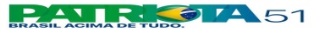 